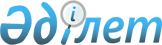 2019 - 2021 жылдарға арналған аудандық бюджет туралыЖамбыл облысы Жуалы аудандық мәслихатының 2018 жылғы 21 желтоқсандағы № 36-3 шешімі. Жамбыл облысы Әділет департаментінде 2018 жылғы 25 желтоқсанда № 4056 болып тіркелді.
      РҚАО-ның ескертпесі.

      Құжаттың мәтінінде тұпнұсқаның пунктуациясы мен орфографиясы сақталған. 
      Қазақстан Республикасының 2008 жылғы 4 желтоқсандағы Бюджет кодексіне және "Қазақстан Республикасындағы жергілікті мемлекеттік басқару және өзін-өзі басқару туралы" 2001 жылғы 23 қаңтардағы Қазақстан Республикасы Заңының 6 бабына сәйкес Жуалы аудандық мәслихат ШЕШІМ ҚАБЫЛДАДЫ:
      1. 2019 – 2021 жылдарға арналған аудандық бюджет тиісінше 1, 2 және 3 – қосымшаларға сәйкес, оның ішінде 2019 жылға мынадай көлемде бекітілсін:
      1) кірістер 13 704 593 мың теңге, оның ішінде:
      салықтық түсімдер – 1 325 967 мың теңге;
      салықтық емес түсімдер – 26 748 мың теңге;
      негізгі капиталды сатудан түсетін түсімдер – 19 021 мың теңге;
      трансферттердің түсімдері – 12 332 857 мың теңге;
      2) шығындар – 13 765 226 мың теңге;
      3) таза бюджеттік кредиттеу – 39 966 мың теңге;
      бюджеттік кредиттер – 66 084 мың теңге;
      бюджеттік кредиттерді өтеу – 26 118 мың теңге;
      4) қаржы активтерімен жасалатын операциялар бойынша сальдо – 0 мың теңге, оның ішінде:
      қаржылық активтерді сатып алу – 0 мың теңге;
      мемлекеттік қаржы активтерін сатудан түсетін түсімдер – 0 мың теңге;
      5) бюджеттің тапшылығы (профициті) – - 100 893 мың теңге;
      6) бюджет тапшылығын қаржыландыру (профицитті пайдалану) – 100 893 мың теңге:
      қарыздар түсімі – 66 084 мың теңге;
      қарыздарды өтеу – 26 118 мың теңге;
      бюджет қаражаттарының пайдаланатын қалдықтары – 60 927 мың теңге.
      Ескерту. 1 - тармаққа өзгерістер енгізілді – Жамбыл облысы Жуалы аудандық мәслихатының 14.03.2019 № 40-2 (01.01.2019 қолданысқа енгізіледі); 29.03.2019 № 42-6 (01.01.2019 қолданысқа енгізіледі); 04.05.2019 № 43-2 (01.01.2019 қолданысқа енгізіледі); 24.07.2019 № 48-2 (01.01.2019 қолданысқа енгізіледі); 23.10.2019 № 52-2 (01.01.2019 қолданысқа енгізіледі); 20.11.2019 № 54-2 (01.01.2019 қолданысқа енгізіледі); 20.12.2019 № 57-4 (01.01.2019 қолданысқа енгізіледі) шешімдерімен.


      2. 2019-2021 жылдарға жеке табыс салығы мен әлеуметтік салық түсімдерінің бөлу нормативтері облыстық бюджетке 50 пайыз мөлшерде белгіленсін.
      3. Аудандық бюджеттен ауылдық округтер бюджеттеріне берілетін субвенсия 1 040 769 мың теңге мөлшерінде бекітілсін, оның ішінде:
      Ақтөбе аулдық округі – 64 598 мың теңге;
      Ақсай ауылдық округі – 95 525 мың теңге;
      Б.Момышұлы ауылы әкімінің аппараты – 265 576 мың теңге;
      Боралдай ауылдық округі – 60 172 мың теңге;
      Жетітөбе ауылдық округі –54 197 мың теңге;
      Көкбастау ауылдық округі –82 494 мың теңге;
      Күреңбел ауылдық округі – 46 121 мың теңге;
      Қарасаз ауылдық округі – 85 064 мың теңге;
      Қызыларық ауылдық округі – 83 960 мың теңге;
      Мыңбұлақ ауылдық округі – 39 258 мың теңге;
      Нұрлыкент ауылдық округі – 74 619 мың теңге;
      Шақпақ ауылдық округі – 89 185 мың теңге.
      4. Аудандық бюджеттен облыстық бюджет есебінен ауылдық округтерге "е-Халық" ақпараттық жүйесін енгізуге байланыс төлемдеріне берілетін трансферт сомасы Жуалы ауданы әкімдігінің қаулысы негізінде айқындалсын.
      5. 2019 жылға арналған аудандық бюджетте ауылдық округтер мен Б. Момышұлы ауылы әкімінің бюджеттеріне:
      1) ауылдық округ әкімшілігінің ғимаратын ағымды жөндеуге;
      2) мектепке дейінгі тәрбие және оқыту, оның ішінде мектепке дейінгі тәрбие және оқыту ұйымдарында медициналық қызмет көрсетуді ұйымдастыру;
      3) елді мекендерді сумен жабдықтауды ұйымдастыруға;
      4) елді мекендердің санитариясын қамтамасыз етуге;
      5) елді мекендерді аббаттандыру және көгалдандыру;
      6) елдi мекендердегі көшелердi жарықтандыру;
      7) аудандық маңызы бар қалаларда, кенттерде, ауылдарда, ауылдық округтерде автомобиль жолдарының жұмыс істеуін қамтамасыз етуге қарастырылған нысаналы ағымдағы трансферттерінің бөлінуі Жуалы ауданы әкімдігінің қаулысы негізінде қаралсын.
      6. "Агроөнеркәсіптік кешенді және ауылдық аумақтарды дамытуды мемлекеттік реттеу туралы" Қазақстан Республикасының 2005 жылғы 8 шілдедегі Заңының 18 бабына сәйкес 2019 жылы аудандық бюджеттен қаржыландырылатын ауылдық елді мекендерде жұмыс істейтін әлеуметтік қамсыздандыру, білім беру, спорт және мәдениет мамандарына қала жағдайында осы қызмет түрлерімен айналысатын мамандардың ставкаларымен салыстырғанда айлықтары мен тарифтік ставкаларының 25 пайызы мөлшерінде үстеме ақы төлеу үшін қаржы көзделсін.
      7. 2019 жылға арналған бюджеттi атқару процесiнде секвестрлеуге жатпайтын аудандық бюджеттiк бағдарламалар тiзбесi 4 қосымшаға сәйкес бекітілсін.
      8. 2019 жылға әр бір ауылдық округтер бойынша бюджеттік бағдарламалар 5 қосымшаға сәйкес бекітілсін.
      9. Жергілікті өзін - өзі басқару функцияларын іске асыру үшін жергілікті өзін - өзі басқару органдарына аудандық бюджеттен берілетін нысаналы трансферттері 6 қосымшаға сәйкес бекітілсін.
      10. Аудандық жергілікті атқарушы органның резерві 19 908 мың теңге мөлшерінде бекітілсін.
      Ескерту. 10 - тармаққа өзгерістер енгізілді – Жамбыл облысы Жуалы аудандық мәслихатының 23.10.2019 № 52-2 (01.01.2019 қолданысқа енгізіледі) шешімімен.


      11. Осы шешімнің орындалуына бақылау және интернет-ресурстарында жариялауды аудандық мәслихаттың әкімшілік аумақтық құрылым, аумақты әлеуметтік – экономикалық дамыту, бюджет және жергілікті салықтар мәселелері, адамдардың құқығын қорғау жөніндегі тұрақты комиссиясына жүктелсін.
      12. Осы шешім әділет органдарында мемлекеттік тіркеуден өткен күннен бастап күшіне енеді және 2019 жылдың 1 қаңтарынан қолданысқа енгізіледі. 2019 жылға арналған аудандық бюджет
      Ескерту. 1 - қосымша жаңа редакцияда – Жамбыл облысы Жуалы аудандық мәслихатының 20.12.2019 № 57-4 (01.01.2019 қолданысқа енгізіледі) шешімімен. 2020 жылға арналған аудандық бюджет 2021 жылға арналған аудандық бюджет 2019 жылға арналған бюджетті атқару процесінде секвестрлеуге жатпайтын аудандық бюджеттік бағдарламалар тізбесі 2019 жылға әр бір ауылдық округтер бойынша бюджеттік бағдарламалар
      Ескерту. 5 - қосымша жаңа редакцияда – Жамбыл облысы Жуалы аудандық мәслихатының 20.12.2019 № 57-4 (01.01.2019 қолданысқа енгізіледі) шешімімен. Жергілікті өзін - өзі басқару функцияларын іске асыру үшін жергілікті өзін - өзі басқару органдарына аудандық бюджеттен берілетін нысаналы трансферттер
					© 2012. Қазақстан Республикасы Әділет министрлігінің «Қазақстан Республикасының Заңнама және құқықтық ақпарат институты» ШЖҚ РМК
				
      Аудандық мәслихат

 Аудандық

      сессиясының төрағасы 

мәслихаттың хатшысы

      С. Кожанов

Е. Тлеубеков
Жуалы аудандық мәслихатының
2018 жылғы 21 желтоқсандағы
№ 36-3 шешіміне 1 қосымша
Санаты
Санаты
Санаты
Атауы
Сомасы, (мың теңге)
Сыныбы
Сыныбы
Сыныбы
Сомасы, (мың теңге)
Ішкі сыныбы
Ішкі сыныбы
1
2
3
4
5
1. КІРІС
13 704 593
1
Салықтық түсімдер
1 325 967
01
Табыс салығы
246 755
2
Жеке табыс салығы
246 755
03
Әлеуметтік салық
235 798
1
Әлеуметтік салық
235 798
04
Меншікке салынатын салықтар
829 776
1
Мүлікке салынатын салықтар
818 640
3
Жерге салынатын салықтар
600
4
Көлік құралдарына салынатын салықтар
6 536
5
Біріңғай жер салығы
4 000
05
Тауарларға, жұмыстарға және қызметтерге салынатын iшкi салықтар
6 811
2
Акциздер
2 100
3
Табиғи және басқада ресурстарды пайдаланғаны үшiн түсетiн түсiмдер
1 200
4
Кәсіпкерлік және кәсіби қызметті жүргізгені үшін алынатын алымдар
3 219
5
Ойын бизнесіне салық
292
07
Басқа да салықтар
27
1
Басқа да салықтар
27
08
Заңдық мәнді іс-әрекеттерді жасағаны және (немесе) оған уәкілеттігі бар мемлекеттік органдар немесе лауазымды адамдар құжаттар бергені үшін алынатын міндетті төлемдер
6 800
1
Мемлекеттік баж
6 800
2
Салықтық емес түсімдер
26 748
01
Мемлекеттік меншіктен түсетін кірістер
2 248
1
Мемлекеттік кәсіпорындардың таза кірісі бөлігінің түсімдері
159
5
Мемлекет меншігіндегі мүлікті жалға беруден түсетін кірістер
1 984
7
Мемлекеттік бюджеттен берілген кредиттер бойынша сыйақылар
38
9
Мемлекет меншігінен түсетін басқа да кірістер 
67
04
Мемлекеттік бюджеттен қаржыландырылатын, сондай-ақ Қазақстан Республикасы Ұлттық Банкінің бюджетінен (шығыстар сметасынан) ұсталатын және қаржыландырылатын мемлекеттік мекемелер салатын айыппұлдар, өсімпұлдар, санкциялар, өндіріп алулар
6 000
1
Мұнай секторы ұйымдарынан түсетін түсімдерді қоспағанда, мемлекеттік бюджеттен қаржыландырылатын, сондай-ақ Қазақстан Республикасы Ұлттық Банкінің бюджетінен (шығыстар сметасынан) ұсталатын және қаржыландырылатын мемлекеттік мекемелер салатын айыппұлдар, өсімпұлдар, санкциялар, өндіріп алулар
6 000
06
Өзге де салықтық емес түсiмдер
18 500
1
Өзге де салықтық емес түсiмдер
18 500
3
Негізгі капиталды сатудан түсетін түсімдер
19 021
01
Мемлекеттік мекемелерге бекітілген мемлекеттік мүлікті сату 
2 228
1
Мемлекеттік мекемелерге бекітілген мемлекеттік мүлікті сату
2 228
03
Жерді және материалдық емес активтерді сату
16 793
1
Жерді сату
15 600
2
Материалдық емес активтерді сату
1 193
4
Трансферттердің түсімдері
12 332 857
02
Мемлекеттiк басқарудың жоғары тұрған органдарынан түсетiн трансферттер
12 332 857
2
Облыстық бюджеттен түсетiн трансферттер
12 332 857
Функционалдық топ
Функционалдық топ
Функционалдық топ
Функционалдық топ
Сомасы (мың теңге)
Бюджеттік бағдарламалардың әкімшісі
Бюджеттік бағдарламалардың әкімшісі
Бюджеттік бағдарламалардың әкімшісі
Сомасы (мың теңге)
Бағдарлама
Бағдарлама
Атауы
1
2
3
II. ШЫҒЫНДАР
13765226
01
Жалпы сипаттағы мемлекеттiк қызметтер
498713
112
Аудан (облыстық маңызы бар қала) мәслихатының аппараты
32750
001
Аудан (облыстық маңызы бар қала) мәслихатының қызметін қамтамасыз ету жөніндегі қызметтер
32080
003
Мемлекеттік органның күрделі шығыстары
670
122
Аудан (облыстық маңызы бар қала) әкімінің аппараты
114278
001
Аудан (облыстық маңызы бар қала) әкімінің қызметін қамтамасыз ету жөніндегі қызметтер
109939
003
Мемлекеттік органның күрделі шығыстары
4339
123
Қаладағы аудан, аудандық маңызы бар қала, кент, ауыл, ауылдық округ әкімінің аппараты
44111
001
Қаладағы аудан, аудандық маңызы бар қала, кент, ауыл, ауылдық округ әкімінің қызметін қамтамасыз ету жөніндегі қызметтер
43111
022
Мемлекеттік органның күрделі шығыстары
1000
452
Ауданның (облыстық маңызы бар қаланың) қаржы бөлімі
67088
001
Ауданның (облыстық маңызы бар қаланың) бюджетін орындау және коммуналдық меншігін басқару саласындағы мемлекеттік саясатты іске асыру жөніндегі қызметтер
40204
003
Салық салу мақсатында мүлікті бағалауды жүргізу
1228
010
Жекешелендіру, коммуналдық меншікті басқару, жекешелендіруден кейінгі қызмет және осыған байланысты дауларды реттеу
94
018
Мемлекеттік органның күрделі шығыстары
933
113
Жергілікті бюджеттерден берілетін ағымдағы нысаналы трансферттер
24629
453
Ауданның (облыстық маңызы бар қаланың) экономика және бюджеттік жоспарлау бөлімі
22248
001
Экономикалық саясатты, мемлекеттік жоспарлау жүйесін қалыптастыру және дамыту саласындағы мемлекеттік саясатты іске асыру жөніндегі қызметтер
22248
458
Ауданның (облыстық маңызы бар қаланың) тұрғын үй-коммуналдық шаруашылығы, жолаушылар көлігі және автомобиль жолдары бөлімі
207341
001
Жергілікті деңгейде тұрғын үй-коммуналдық шаруашылығы, жолаушылар көлігі және автомобиль жолдары саласындағы мемлекеттік саясатты іске асыру жөніндегі қызметтер
14430
013
Мемлекеттік органның күрделі шығыстары
5100
113
Жергілікті бюджеттерден берілетін ағымдағы нысаналы трансферттер
187811
494
Ауданның (облыстық маңызы бар қаланың) кәсіпкерлік және өнеркәсіп бөлімі
10897
001
Жергілікті деңгейде кәсіпкерлікті және өнеркәсіпті дамыту саласындағы мемлекеттік саясатты іске асыру жөніндегі қызметтер
10897
02
Қорғаныс
4040
122
Аудан (облыстық маңызы бар қала) әкімінің аппараты
4040
005
Жалпыға бірдей әскери міндетті атқару шеңберіндегі іс-шаралар
4040
03
Қоғамдық тәртіп, қауіпсіздік, құқықтық, сот, қылмыстық-атқару қызметі
11148
458
Ауданның (облыстық маңызы бар қаланың) тұрғын үй-коммуналдық шаруашылығы, жолаушылар көлігі және автомобиль жолдары бөлімі
11148
021
Елдi мекендерде жол қозғалысы қауiпсiздiгін қамтамасыз ету
11148
04
Бiлiм беру
6982007
464
Ауданның (облыстық маңызы бар қаланың) білім бөлімі
243931
009
Мектепке дейінгі тәрбие мен оқыту ұйымдарының қызметін қамтамасыз ету
109082
024
Мектепке дейінгі білім беру ұйымдарында мемлекеттік білім беру тапсырыстарын іске асыруға аудандық маңызы бар қала, ауыл, кент, ауылдық округ бюджеттеріне берілетін ағымдағы нысаналы трансферттер
134849
123
Қаладағы аудан, аудандық маңызы бар қала, кент, ауыл, ауылдық округ әкімінің аппараты
6933
005
Ауылдық жерлерде балаларды мектепке дейін тегін алып баруды және кері алып келуді ұйымдастыру
6933
464
Ауданның (облыстық маңызы бар қаланың) білім бөлімі
6046295
003
Жалпы білім беру
5769705
006
Балаларға қосымша білім беру
276590
465
Ауданның (облыстық маңызы бар қаланың) дене шынықтыру және спорт бөлімі
194256
017
Балалар мен жасөспірімдерге спорт бойынша қосымша білім беру
194256
466
Ауданның (облыстық маңызы бар қаланың) сәулет, қала құрылысы және құрылыс бөлімі
108842
021
Бастауыш, негізгі орта және жалпы орта білім беру объектілерін салу және реконструкциялау
108842
464
Ауданның (облыстық маңызы бар қаланың) білім бөлімі
381750
001
Жергіліктті деңгейде білім беру саласындағы мемлекеттік саясатты іске асыру жөніндегі қызметтер
32594
005
Ауданның (облыстық маңызы бар қаланың) мемлекеттік білім беру мекемелер үшін оқулықтар мен оқу-әдiстемелiк кешендерді сатып алу және жеткізу
177022
007
Аудандық (қалалалық) ауқымдағы мектеп олимпиадаларын және мектептен тыс іс-шараларды өткiзу
200
012
Мемлекеттік органның күрделі шығыстары
5910
015
Жетім баланы (жетім балаларды) және ата-аналарының қамқорынсыз қалған баланы (балаларды) күтіп-ұстауға қамқоршыларға (қорғаншыларға) ай сайынға ақшалай қаражат төлемі
15955
022
Жетім баланы (жетім балаларды) және ата-анасының қамқорлығынсыз қалған баланы (балаларды) асырап алғаны үшін Қазақстан азаматтарына біржолғы ақша қаражатын төлеуге арналған төлемдер
190
029
Балалар мен жасөспірімдердің психикалық денсаулығын зерттеу және халыққа психологиялық-медициналық-педагогикалық консультациялық көмек көрсету
22327
067
Ведомстволық бағыныстағы мемлекеттік мекемелер мен ұйымдардың күрделі шығыстары
127552
06
Әлеуметтiк көмек және әлеуметтiк қамсыздандыру
2 566 751
451
Ауданның (облыстық маңызы бар қаланың) жұмыспен қамту және әлеуметтік бағдарламалар бөлімі
1855479
005
Мемлекеттік атаулы әлеуметтік көмек
1 855 479
464
Ауданның (облыстық маңызы бар қаланың) білім бөлімі
10215
030
Патронат тәрбиешілерге берілген баланы (балаларды) асырап бағу
10215
451
Ауданның (облыстық маңызы бар қаланың) жұмыспен қамту және әлеуметтік бағдарламалар бөлімі
616257
002
Жұмыспен қамту бағдарламасы
400843
004
Ауылдық жерлерде тұратын денсаулық сақтау, білім беру, әлеуметтік қамтамасыз ету, мәдениет, спорт және ветеринар мамандарына отын сатып алуға Қазақстан Республикасының заңнамасына сәйкес әлеуметтік көмек көрсету
32078
006
Тұрғын үйге көмек көрсету
6500
007
Жергілікті өкілетті органдардың шешімі бойынша мұқтаж азаматтардың жекелеген топтарына әлеуметтік көмек
32395
010
Үйден тәрбиеленіп оқытылатын мүгедек балаларды материалдық қамтамасыз ету
3401
014
Мұқтаж азаматтарға үйде әлеуметтік көмек көрсету
32891
017
Оңалтудың жеке бағдарламасына сәйкес мұқтаж мүгедектердi мiндеттi гигиеналық құралдармен қамтамасыз ету, қозғалуға қиындығы бар бірінші топтағы мүгедектерге жеке көмекшінің және есту бойынша мүгедектерге қолмен көрсететiн тіл маманының қызметтерін ұсыну
39833
023
Жұмыспен қамту орталықтарының қызметін қамтамасыз ету
68316
451
Ауданның (облыстық маңызы бар қаланың) жұмыспен қамту және әлеуметтік бағдарламалар бөлімі
84800
001
Жергілікті деңгейде халық үшін әлеуметтік бағдарламаларды жұмыспен қамтуды қамтамасыз етуді іске асыру саласындағы мемлекеттік саясатты іске асыру жөніндегі қызметтер
30283
011
Жәрдемақыларды және басқа да әлеуметтік төлемдерді есептеу, төлеу мен жеткізу бойынша қызметтерге ақы төлеу
13389
021
Мемлекеттік органның күрделі шығыстары
1272
050
Қазақстан Республикасында мүгедектердің құқықтарын қамтамасыз ету және өмір сүру сапасын жақсарту
24518
054
Үкіметтік емес ұйымдарда мемлекеттік әлеуметтік тапсырысты орналастыру
8210
113
Жергілікті бюджеттерден берілетін ағымдағы нысаналы трансферттер
7128
07
Тұрғын үй-коммуналдық шаруашылық
1143783
458
Ауданның (облыстық маңызы бар қаланың) тұрғын үй-коммуналдық шаруашылығы, жолаушылар көлігі және автомобиль жолдары бөлімі
25802
003
Мемлекеттік тұрғын үй қорын сақтауды ұйымдастыру
10952
004
Азаматтардың жекелеген санаттарын тұрғын үймен қамтамасыз ету
14850
466
Ауданның (облыстық маңызы бар қаланың) сәулет, қала құрылысы және құрылыс бөлімі
344865
004
Инженерлік-коммуникациялық инфрақұрылымды жобалау, дамыту және (немесе) жайластыру
336465
098
Коммуналдық тұрғын үй қорының тұрғын үйлерін сатып алу
8400
458
Ауданның (облыстық маңызы бар қаланың) тұрғын үй-коммуналдық шаруашылығы, жолаушылар көлігі және автомобиль жолдары бөлімі
133329
012
Сумен жабдықтау және су бұру жүйесінің жұмыс істеуі
97907
026
Ауданның (облыстық маңызы бар қаланың) коммуналдық меншігіндегі жылу жүйелерін қолдануды ұйымдастыру
4000
058
Елді мекендердегі сумен жабдықтау және су бұру жүйелерін дамыту
31422
466
Ауданның (облыстық маңызы бар қаланың) сәулет, қала құрылысы және құрылыс бөлімі
556335
005
Коммуналдық шаруашылығын дамыту
5765
058
Елді мекендердегі сумен жабдықтау және су бұру жүйелерін дамыту
550570
123
Қаладағы аудан, аудандық маңызы бар қала, кент, ауыл, ауылдық округ әкімінің аппараты
4557
008
Елдi мекендердегі көшелердi жарықтандыру
1093
009
Елді мекендердің санитариясын қамтамасыз ету
1766
011
Елді мекендерді абаттандыру мен көгалдандыру
1698
458
Ауданның (облыстық маңызы бар қаланың) тұрғын үй-коммуналдық шаруашылығы, жолаушылар көлігі және автомобиль жолдары бөлімі
78895
016
Елдi мекендердiң санитариясын қамтамасыз ету
15198
018
Елдi мекендердi абаттандыру және көгалдандыру
63697
08
Мәдениет, спорт, туризм және ақпараттық кеңістiк
514082
455
Ауданның (облыстық маңызы бар қаланың) мәдениет және тілдерді дамыту бөлімі
240097
003
Мәдени-демалыс жұмысын қолдау
208384
009
Тарихи-мәдени мұра ескерткіштерін сақтауды және оларға қол жетімділікті қамтамасыз ету
31713
466
Ауданның (облыстық маңызы бар қаланың) сәулет, қала құрылысы және құрылыс бөлімі
3278
011
Мәдениет объектілерін дамыту
3278
465
Ауданның (облыстық маңызы бар қаланың) дене шынықтыру және спорт бөлімі
28283
001
Жергілікті деңгейде дене шынықтыру және спорт саласындағы мемлекеттік саясатты іске асыру жөніндегі қызметтер
13585
004
Мемлекеттік органның күрделі шығыстары
400
005
Ұлттық және бұқаралық спорт түрлерін дамыту
2515
006
Аудандық (облыстық маңызы бар қалалық) деңгейде спорттық жарыстар өткiзу
3218
007
Әртүрлi спорт түрлерi бойынша аудан (облыстық маңызы бар қала) құрама командаларының мүшелерiн дайындау және олардың облыстық спорт жарыстарына қатысуы
8565
466
Ауданның (облыстық маңызы бар қаланың) сәулет, қала құрылысы және құрылыс бөлімі
2891
008
Cпорт объектілерін дамыту
2891
455
Ауданның (облыстық маңызы бар қаланың) мәдениет және тілдерді дамыту бөлімі
94063
006
Аудандық (қалалық) кiтапханалардың жұмыс iстеуi
93660
007
Мемлекеттiк тiлдi және Қазақстан халқының басқа да тiлдерін дамыту
403
456
Ауданның (облыстық маңызы бар қаланың) ішкі саясат бөлімі
31700
002
Мемлекеттік ақпараттық саясат жүргізу жөніндегі қызметтер
31700
455
Ауданның (облыстық маңызы бар қаланың) мәдениет және тілдерді дамыту бөлімі
37943
001
Жергілікті деңгейде тілдерді және мәдениетті дамыту саласындағы мемлекеттік саясатты іске асыру жөніндегі қызметтер
11273
010
Мемлекеттік органның күрделі шығыстары
800
032
Ведомстволық бағыныстағы мемлекеттік мекемелер мен ұйымдардың күрделі шығыстары
25870
456
Ауданның (облыстық маңызы бар қаланың) ішкі саясат бөлімі
75827
001
Жергілікті деңгейде ақпарат, мемлекеттілікті нығайту және азаматтардың әлеуметтік сенімділігін қалыптастыру саласында мемлекеттік саясатты іске асыру жөніндегі қызметтер
35922
003
Жастар саясаты саласында іс-шараларды іске асыру
39395
006
Мемлекеттік органның күрделі шығыстары
510
09
Отын-энергетика кешені және жер қойнауын пайдалану саласындағы өзге де қызметтер
16745
458
Ауданның (облыстық маңызы бар қаланың) тұрғын үй-коммуналдық шаруашылығы, жолаушылар көлігі және автомобиль жолдары бөлімі
16745
036
Газ тасымалдау жүйесін дамыту
16745
10
Ауыл, су, орман, балық шаруашылығы, ерекше қорғалатын табиғи аумақтар, қоршаған ортаны және жануарлар дүниесін қорғау, жер қатынастары
254016
462
Ауданның (облыстық маңызы бар қаланың) ауыл шаруашылығы бөлімі
27732
001
Жергілікте деңгейде ауыл шаруашылығы саласындағы мемлекеттік саясатты іске асыру жөніндегі қызметтер
19871
113
Жергілікті бюджеттерден берілетін ағымдағы нысаналы трансферттер
7861
473
Ауданның (облыстық маңызы бар қаланың) ветеринария бөлімі
180291
001
Жергілікті деңгейде ветеринария саласындағы мемлекеттік саясатты іске асыру жөніндегі қызметтер
15756
005
Мал көмінділерінің (биотермиялық шұңқырлардың) жұмыс істеуін қамтамасыз ету
4918
006
Ауру жануарларды санитарлық союды ұйымдастыру
5274
007
Қаңғыбас иттер мен мысықтарды аулауды және жоюды ұйымдастыру
3852
008
Алып қойылатын және жойылатын ауру жануарлардың, жануарлардан алынатын өнімдер мен шикізаттың құнын иелеріне өтеу
740
009
Жануарлардың энзоотиялық аурулары бойынша ветеринариялық іс-шараларды жүргізу
36900
010
Ауыл шаруашылығы жануарларын сәйкестендіру жөніндегі іс-шараларды өткізу
7840
011
Эпизоотияға қарсы іс-шаралар жүргізу
105011
463
Ауданның (облыстық маңызы бар қаланың) жер қатынастары бөлімі
28175
001
Аудан (облыстық маңызы бар қала) аумағында жер қатынастарын реттеу саласындағы мемлекеттік саясатты іске асыру жөніндегі қызметтер
18275
002
Ауыл шаруашылығы алқаптарын бір түрден екіншісіне ауыстыру жұмыстары
32
003
Елдi мекендердi жер-шаруашылық орналастыру
7368
006
Аудандардың, облыстық маңызы бар, аудандық маңызы бар қалалардың, кенттердiң, ауылдардың, ауылдық округтердiң шекарасын белгiлеу кезiнде жүргiзiлетiн жерге орналастыру
2500
453
Ауданның (облыстық маңызы бар қаланың) экономика және бюджеттік жоспарлау бөлімі
17818
099
Мамандарға әлеуметтік қолдау көрсету жөніндегі шараларды іске асыру
17818
11
Өнеркәсiп, сәулет, қала құрылысы және құрылыс қызметі
42113
466
Ауданның (облыстық маңызы бар қаланың) сәулет, қала құрылысы және құрылыс бөлімі
42113
001
Құрылыс, облыс қалаларының, аудандарының және елді мекендерінің сәулеттік бейнесін жақсарту саласындағы мемлекеттік саясатты іске асыру және ауданның (облыстық маңызы бар қаланың) аумағын оңтайла және тиімді қала құрылыстық игеруді қамтамасыз ету жөніндегі қызметтер
17031
013
Аудан аумағында қала құрылысын дамытудың кешенді схемаларын, аудандық (облыстық) маңызы бар қалалардың, кенттердің және өзге де ауылдық елді мекендердің бас жоспарларын әзірлеу
25082
12
Көлiк және коммуникация
225900
123
Қаладағы аудан, аудандық маңызы бар қала, кент, ауыл, ауылдық округ әкімінің аппараты
30202
013
Аудандық маңызы бар қалаларда, кенттерде, ауылдарда, ауылдық округтерде автомобиль жолдарының жұмыс істеуін қамтамасыз ету
30202
458
Ауданның (облыстық маңызы бар қаланың) тұрғын үй-коммуналдық шаруашылығы, жолаушылар көлігі және автомобиль жолдары бөлімі
195698
023
Автомобиль жолдарының жұмыс істеуін қамтамасыз ету
45761
051
Көлiк инфрақұрылымының басым жобаларын іске асыру
149937
13
Басқалар
166891
458
Ауданның (облыстық маңызы бар қаланың) тұрғын үй-коммуналдық шаруашылығы, жолаушылар көлігі және автомобиль жолдары бөлімі
22579
055
"Бизнестің жол картасы-2020" бизнесті қолдау мен дамытудың мемлекеттік бағдарламасы шеңберінде индустриялық инфрақұрылымды дамыту
22579
494
Ауданның (облыстық маңызы бар қаланың) кәсіпкерлік және өнеркәсіп бөлімі
1496
006
Кәсіпкерлік қызметті қолдау
1496
123
Қаладағы аудан, аудандық маңызы бар қала, кент, ауыл, ауылдық округ әкімінің аппараты
3054
040
Өңірлерді дамытудың 2020 жылға дейінгі бағдарламасы шеңберінде өңірлерді экономикалық дамытуға жәрдемдесу бойынша шараларды іске асыру
3054
452
Ауданның (облыстық маңызы бар қаланың) қаржы бөлімі
139762
012
Ауданның (облыстық маңызы бар қаланың) жергілікті атқарушы органының резерві
19908
026
Аудандық маңызы бар қала, ауыл, кент, ауылдық округ бюджеттеріне азаматтық қызметшілердің жекелеген санаттарының, мемлекеттік бюджет қаражаты есебінен ұсталатын ұйымдар қызметкерлерінің, қазыналық кәсіпорындар қызметкерлерінің жалақысын кө теруге берілетін ағымдағы нысаналы трансферттер
104465
066
Аудандық маңызы бар қала, ауыл, кент, ауылдық округ бюджеттеріне мемлекеттік әкімшілік қызметшілердің жекелеген санаттарының жалақысын көтеруге берілетін ағымдағы нысаналы трансферттер
15389
14
Борышқа қызмет көрсету
35
452
Ауданның (облыстық маңызы бар қаланың) қаржы бөлімі
35
013
Жергілікті атқарушы органдардың облыстық бюджеттен қарыздар бойынша сыйақылар мен өзге де төлемдерді төлеу бойынша борышына қызмет көрсету
35
15
Трансферттер
1339002
452
Ауданның (облыстық маңызы бар қаланың) қаржы бөлімі
1339002
006
Нысаналы пайдаланылмаған (толық пайдаланылмаған) трансферттерді қайтару
10
024
Заңнаманы өзгертуге байланысты жоғары тұрған бюджеттің шығындарын өтеуге төменгі тұрған бюджеттен ағымдағы нысаналы трансферттер
293719
038
Субвенциялар
1040769
051
Жергілікті өзін-өзі басқару органдарына берілетін трансферттер
4504
III. ТАЗА БЮДЖЕТТІК КРЕДИТ БЕРУ
39966
Бюджеттік кредиттер
66084
10
Ауыл, су, орман, балық шаруашылығы, ерекше қорғалатын табиғи аумақтар, қоршаған ортаны және жануарлар дүниесін қорғау, жер қатынастары
66084
453
Ауданның (облыстық маңызы бар қаланың) экономика және бюджеттік жоспарлау бөлімі
66084
006
Мамандарды әлеуметтік қолдау шараларын іске асыру үшін бюджеттік кредиттер
66084
Санаты
Санаты
Санаты
Атауы
Сомасы (мың теңге)
Сыныбы
Сыныбы
Сомасы (мың теңге)
Ішкі сыныбы
Ішкі сыныбы
Сомасы (мың теңге)
5
Бюджеттік кредиттерді өтеу
26118
01
Бюджеттік кредиттерді өтеу
26118
1
Мемлекеттік бюджеттен берілген бюджеттік кредиттерді өтеу
26118
Фунционалдық топ
Фунционалдық топ
Фунционалдық топ
Фунционалдық топ
Сомасы (мың теңге)
Бюджеттік бағдарламалардың әкімшісі
Бюджеттік бағдарламалардың әкімшісі
Бюджеттік бағдарламалардың әкімшісі
Сомасы (мың теңге)
Бағдарлама
Бағдарлама
Атауы
1
2
3
IV. ҚАРЖЫ АКТИВТЕРІМЕН ОПЕРАЦИЯЛАР БОЙЫНША САЛЬДО
0
Қаржы активтерді сатып алу
0
Мемлекеттік қаржы активтерін сатудан түсетін түсімдер
0
V. БЮДЖЕТ ТАПШЫЛЫҒЫ (ПРОФИЦИТЫ)
-100 893
VI. БЮДЖЕТ ТАПШЫЛЫҒЫН ҚАРЖЫЛАНДЫРУ (ПРОФИЦИТІН ПАЙДАЛАНУ)
100 893
Санаты
Санаты
Санаты
Атауы
Сомасы (мың теңге)
Сыныбы
Сыныбы
Сомасы (мың теңге)
Ішкі сыныбы
Ішкі сыныбы
Сомасы (мың теңге)
7
Қарыздар түсімі
66084
01
Мемлекеттік сыртқы қарыздар
66084
2
Қарыз алу келісім-шарттары
66084
Функционалдық топ
Функционалдық топ
Функционалдық топ
Функционалдық топ
Сомасы (мың теңге)
Бюджеттік бағдарламалардың әкімшісі
Бюджеттік бағдарламалардың әкімшісі
Бюджеттік бағдарламалардың әкімшісі
Сомасы (мың теңге)
Бағдарлама
Бағдарлама
Атауы
1
2
3
16
Қарыздарды өтеу
26118
452
Ауданның (облыстық маңызы бар қаланың) қаржы бөлімі
26118
008
Жергілікті атқарушы органның жоғары тұрған бюджет алдындағы борышын өтеу
26118
08
Бюджет қаражаттарының қолданылатын қалдықтары
60927Жуалы аудандық мәслихатының
2018 жылғы 21 желтоқсандағы
№ 36-3 шешіміне 2 қосымша
Санаты Атауы
Санаты Атауы
Санаты Атауы
Санаты Атауы
Сомасы, (мың теңге)
Сыныбы
Сыныбы
Сыныбы
Сомасы, (мың теңге)
Ішкі сыныбы
Ішкі сыныбы
Сомасы, (мың теңге)
1
2
3
4
5
1. КІРІС
11 595 785
1
Салықтық түсімдер
1 286 230
01
Табыс салығы
150 000
2
Жеке табыс салығы
150 000
03
Әлеуметтік салық
203 000
1
Әлеуметтік салық
203 000
04
Меншікке салынатын салықтар
900 180
1
Мүлікке салынатын салықтар
895 680
5
Біріңғай жер салығы
4 500
05
Тауарларға, жұмыстарға және қызметтерге салынатын iшкi салықтар
17 050
2
Акциздер
3 100
3
Табиғи және басқада ресурстарды пайдаланғаны үшiн түсетiн түсiмдер
1 500
4
Кәсіпкерлік және кәсіби қызметті жүргізгені үшін алынатын алымдар
12 450
07
Басқа да салықтар
5 000
1
Басқа да салықтар
5 000
08
Заңдық мәнді іс-әрекеттерді жасағаны және (немесе) оған уәкілеттігі бар мемлекеттік органдар немесе лауазымды адамдар құжаттар бергені үшін алынатын міндетті төлемдер
11 000
1
Мемлекеттік баж
11 000
2
Салықтық емес түсімдер
12 400
01
Мемлекеттік меншіктен түсетін кірістер
1 600
1
Мемлекеттік кәсіпорындардың таза кірісі бөлігінің түсімдері
100
5
Мемлекет меншігіндегі мүлікті жалға беруден түсетін кірістер
1 500
04
Мемлекеттік бюджеттен қаржыландырылатын, сондай-ақ Қазақстан Республикасы Ұлттық Банкінің бюджетінен (шығыстар сметасынан) ұсталатын және қаржыландырылатын мемлекеттік мекемелер салатын айыппұлдар, өсімпұлдар, санкциялар, өндіріп алулар
300
1
Мұнай секторы ұйымдарынан түсетін түсімдерді қоспағанда, мемлекеттік бюджеттен қаржыландырылатын, сондай-ақ Қазақстан Республикасы Ұлттық Банкінің бюджетінен (шығыстар сметасынан) ұсталатын және қаржыландырылатын мемлекеттік мекемелер салатын айыппұлдар, өсімпұлдар, санкциялар, өндіріп алулар
300
06
Өзге де салықтық емес түсiмдер
10 500
1
Өзге де салықтық емес түсiмдер
10 500
3
Негізгі капиталды сатудан түсетін түсімдер
26 688
03
Жерді және материалдық емес активтерді сату
26 688
1
Жерді сату
26 688
4
Трансферттердің түсімдері
10 270 467
02
Мемлекеттiк басқарудың жоғары тұрған органдарынан түсетiн трансферттер
10 270 467
2
Облыстық бюджеттен түсетiн трансферттер
10 270 467
Функционалдық топ
Функционалдық топ
Функционалдық топ
Функционалдық топ
Сомасы (мың теңге)
Бюджеттік бағдарламалардың әкімшісі
Бюджеттік бағдарламалардың әкімшісі
Бюджеттік бағдарламалардың әкімшісі
Сомасы (мың теңге)
Бағдарлама
Бағдарлама
Атауы
1
1
1
2
3
II. ШЫҒЫНДАР
11595785
01
Жалпы сипаттағы мемлекеттiк қызметтер
261271
112
Аудан (облыстық маңызы бар қала) мәслихатының аппараты
26600
001
Аудан (облыстық маңызы бар қала) мәслихатының қызметін қамтамасыз ету жөніндегі қызметтер
25930
003
Мемлекеттік органның күрделі шығыстары
670
122
Аудан (облыстық маңызы бар қала) әкімінің аппараты
109217
001
Аудан (облыстық маңызы бар қала) әкімінің қызметін қамтамасыз ету жөніндегі қызметтер
101021
003
Мемлекеттік органның күрделі шығыстары
8196
123
Қаладағы аудан, аудандық маңызы бар қала, кент, ауыл, ауылдық округ әкімінің аппараты
50717
001
Қаладағы аудан, аудандық маңызы бар қала, кент, ауыл, ауылдық округ әкімінің қызметін қамтамасыз ету жөніндегі қызметтер
49217
022
Мемлекеттік органның күрделі шығыстары
1500
452
Ауданның (облыстық маңызы бар қаланың) қаржы бөлімі
24871
001
Ауданның (облыстық маңызы бар қаланың) бюджетін орындау және коммуналдық меншігін басқару саласындағы мемлекеттік саясатты іске асыру жөніндегі қызметтер
22600
003
Салық салу мақсатында мүлікті бағалауды жүргізу
1228
010
Жекешелендіру, коммуналдық меншікті басқару, жекешелендіруден кейінгі қызмет және осыған байланысты дауларды реттеу
500
018
Мемлекеттік органның күрделі шығыстары
543
453
Ауданның (облыстық маңызы бар қаланың) экономика және бюджеттік жоспарлау бөлімі
22245
001
Экономикалық саясатты, мемлекеттік жоспарлау жүйесін қалыптастыру және дамыту саласындағы мемлекеттік саясатты іске асыру жөніндегі қызметтер
21435
004
Мемлекеттік органның күрделі шығыстары
810
458
Ауданның (облыстық маңызы бар қаланың) тұрғын үй-коммуналдық шаруашылығы, жолаушылар көлігі және автомобиль жолдары бөлімі
17352
001
Жергілікті деңгейде тұрғын үй-коммуналдық шаруашылығы, жолаушылар көлігі және автомобиль жолдары саласындағы мемлекеттік саясатты іске асыру жөніндегі қызметтер
12062
013
Мемлекеттік органның күрделі шығыстары
5290
494
Ауданның (облыстық маңызы бар қаланың) кәсіпкерлік және өнеркәсіп бөлімі
10269
001
Жергілікті деңгейде кәсіпкерлікті және өнеркәсіпті дамыту саласындағы мемлекеттік саясатты іске асыру жөніндегі қызметтер
10269
02
Қорғаныс
3340
122
Аудан (облыстық маңызы бар қала) әкімінің аппараты
3340
005
Жалпыға бірдей әскери міндетті атқару шеңберіндегі іс-шаралар
3340
03
Қоғамдық тәртіп, қауіпсіздік, құқықтық, сот, қылмыстық-атқару қызметі
10759
458
Ауданның (облыстық маңызы бар қаланың) тұрғын үй-коммуналдық шаруашылығы, жолаушылар көлігі және автомобиль жолдары бөлімі
10759
021
Елдi мекендерде жол қозғалысы қауiпсiздiгін қамтамасыз ету
10759
04
Бiлiм беру
7481097
464
Ауданның (облыстық маңызы бар қаланың) білім бөлімі
101610
009
Мектепке дейінгі тәрбие мен оқыту ұйымдарының қызметін қамтамасыз ету
101610
123
Қаладағы аудан, аудандық маңызы бар қала, кент, ауыл, ауылдық округ әкімінің аппараты
7435
005
Ауылдық жерлерде балаларды мектепке дейін тегін алып баруды және кері алып келуді ұйымдастыру
7435
464
Ауданның (облыстық маңызы бар қаланың) білім бөлімі
5886559
003
Жалпы білім беру
5657081
006
Балаларға қосымша білім беру
229478
465
Ауданның (облыстық маңызы бар қаланың) дене шынықтыру және спорт бөлімі
170837
017
Балалар мен жасөспірімдерге спорт бойынша қосымша білім беру
170837
466
Ауданның (облыстық маңызы бар қаланың) сәулет, қала құрылысы және құрылыс бөлімі
976239
021
Бастауыш, негізгі орта және жалпы орта білім беру объектілерін салу және реконструкциялау
976239
464
Ауданның (облыстық маңызы бар қаланың) білім бөлімі
338417
001
Жергіліктті деңгейде білім беру саласындағы мемлекеттік саясатты іске асыру жөніндегі қызметтер
16012
005
Ауданның (облыстық маңызы бар қаланың) мемлекеттік білім беру мекемелер үшін оқулықтар мен оқу-әдiстемелiк кешендерді сатып алу және жеткізу
183233
007
Аудандық (қалалалық) ауқымдағы мектеп олимпиадаларын және мектептен тыс іс-шараларды өткiзу
200
012
Мемлекеттік органның күрделі шығыстары
6000
015
Жетім баланы (жетім балаларды) және ата-аналарының қамқорынсыз қалған баланы (балаларды) күтіп-ұстауға қамқоршыларға (қорғаншыларға) ай сайынға ақшалай қаражат төлемі
16650
029
Балалар мен жасөспірімдердің психикалық денсаулығын зерттеу және халыққа психологиялық-медициналық-педагогикалық консультациялық көмек көрсету
18104
067
Ведомстволық бағыныстағы мемлекеттік мекемелер мен ұйымдардың күрделі шығыстары
98218
06
Әлеуметтiк көмек және әлеуметтiк қамсыздандыру
787670
451
Ауданның (облыстық маңызы бар қаланың) жұмыспен қамту және әлеуметтік бағдарламалар бөлімі
291261
005
Мемлекеттік атаулы әлеуметтік көмек
291261
464
Ауданның (облыстық маңызы бар қаланың) білім бөлімі
7648
030
Патронат тәрбиешілерге берілген баланы (балаларды) асырап бағу
7648
451
Ауданның (облыстық маңызы бар қаланың) жұмыспен қамту және әлеуметтік бағдарламалар бөлімі
423133
002
Жұмыспен қамту бағдарламасы
221333
004
Ауылдық жерлерде тұратын денсаулық сақтау, білім беру, әлеуметтік қамтамасыз ету, мәдениет, спорт және ветеринар мамандарына отын сатып алуға Қазақстан Республикасының заңнамасына сәйкес әлеуметтік көмек көрсету
28765
006
Тұрғын үйге көмек көрсету
10000
007
Жергілікті өкілетті органдардың шешімі бойынша мұқтаж азаматтардың жекелеген топтарына әлеуметтік көмек
22337
010
Үйден тәрбиеленіп оқытылатын мүгедек балаларды материалдық қамтамасыз ету
4242
014
Мұқтаж азаматтарға үйде әлеуметтік көмек көрсету
29014
017
Оңалтудың жеке бағдарламасына сәйкес мұқтаж мүгедектердi мiндеттi гигиеналық құралдармен қамтамасыз ету, қозғалуға қиындығы бар бірінші топтағы мүгедектерге жеке көмекшінің және есту бойынша мүгедектерге қолмен көрсететiн тіл маманының қызметтерін ұсыну
55280
023
Жұмыспен қамту орталықтарының қызметін қамтамасыз ету
52162
451
Ауданның (облыстық маңызы бар қаланың) жұмыспен қамту және әлеуметтік бағдарламалар бөлімі
65628
001
Жергілікті деңгейде халық үшін әлеуметтік бағдарламаларды жұмыспен қамтуды қамтамасыз етуді іске асыру саласындағы мемлекеттік саясатты іске асыру жөніндегі қызметтер
27683
011
Жәрдемақыларды және басқа да әлеуметтік төлемдерді есептеу, төлеу мен жеткізу бойынша қызметтерге ақы төлеу
2570
021
Мемлекеттік органның күрделі шығыстары
1032
050
Қазақстан Республикасында мүгедектердің құқықтарын қамтамасыз ету және өмір сүру сапасын жақсарту
26343
054
Үкіметтік емес ұйымдарда мемлекеттік әлеуметтік тапсырысты орналастыру
8000
07
Тұрғын үй-коммуналдық шаруашылық
942405
458
Ауданның (облыстық маңызы бар қаланың) тұрғын үй-коммуналдық шаруашылығы, жолаушылар көлігі және автомобиль жолдары бөлімі
500
003
Мемлекеттік тұрғын үй қорын сақтауды ұйымдастыру
500
466
Ауданның (облыстық маңызы бар қаланың) сәулет, қала құрылысы және құрылыс бөлімі
539640
004
'Инженерлік-коммуникациялық инфрақұрылымды жобалау, дамыту және (немесе) жайластыру
539640
458
Ауданның (облыстық маңызы бар қаланың) тұрғын үй-коммуналдық шаруашылығы, жолаушылар көлігі және автомобиль жолдары бөлімі
199655
012
Сумен жабдықтау және су бұру жүйесінің жұмыс істеуі
193655
026
Ауданның (облыстық маңызы бар қаланың) коммуналдық меншігіндегі жылу жүйелерін қолдануды ұйымдастыру
6000
123
Қаладағы аудан, аудандық маңызы бар қала, кент, ауыл, ауылдық округ әкімінің аппараты
5040
008
Елдi мекендердегі көшелердi жарықтандыру
1093
009
Елді мекендердің санитариясын қамтамасыз ету
1364
011
Елді мекендерді абаттандыру мен көгалдандыру
2583
458
Ауданның (облыстық маңызы бар қаланың) тұрғын үй-коммуналдық шаруашылығы, жолаушылар көлігі және автомобиль жолдары бөлімі
197570
016
Елдi мекендердiң санитариясын қамтамасыз ету
18000
018
Елдi мекендердi абаттандыру және көгалдандыру
179570
08
Мәдениет, спорт, туризм және ақпараттық кеңістiк
451991
455
Ауданның (облыстық маңызы бар қаланың) мәдениет және тілдерді дамыту бөлімі
189222
003
Мәдени-демалыс жұмысын қолдау
156107
009
Тарихи-мәдени мұра ескерткіштерін сақтауды және оларға қол жетімділікті қамтамасыз ету
33115
465
Ауданның (облыстық маңызы бар қаланың) дене шынықтыру және спорт бөлімі
25090
001
Жергілікті деңгейде дене шынықтыру және спорт саласындағы мемлекеттік саясатты іске асыру жөніндегі қызметтер
11592
004
Мемлекеттік органның күрделі шығыстары
400
005
Ұлттық және бұқаралық спорт түрлерін дамыту
2515
006
Аудандық (облыстық маңызы бар қалалық) деңгейде спорттық жарыстар өткiзу
3018
007
Әртүрлi спорт түрлерi бойынша аудан (облыстық маңызы бар қала) құрама командаларының мүшелерiн дайындау және олардың облыстық спорт жарыстарына қатысуы
7565
455
Ауданның (облыстық маңызы бар қаланың) мәдениет және тілдерді дамыту бөлімі
79527
006
Аудандық (қалалық) кiтапханалардың жұмыс iстеуi
79024
007
'Мемлекеттiк тiлдi және Қазақстан халқының басқа да тiлдерін дамыту
503
456
Ауданның (облыстық маңызы бар қаланың) ішкі саясат бөлімі
31000
002
Мемлекеттік ақпараттық саясат жүргізу жөніндегі қызметтер
31000
455
Ауданның (облыстық маңызы бар қаланың) мәдениет және тілдерді дамыту бөлімі
53057
001
Жергілікті деңгейде тілдерді және мәдениетті дамыту саласындағы мемлекеттік саясатты іске асыру жөніндегі қызметтер
10257
010
Мемлекеттік органның күрделі шығыстары
7800
032
Ведомстволық бағыныстағы мемлекеттік мекемелер мен ұйымдардың күрделі шығыстары
35000
456
Ауданның (облыстық маңызы бар қаланың) ішкі саясат бөлімі
74095
001
Жергілікті деңгейде ақпарат, мемлекеттілікті нығайту және азаматтардың әлеуметтік сенімділігін қалыптастыру саласында мемлекеттік саясатты іске асыру жөніндегі қызметтер
31233
003
Жастар саясаты саласында іс-шараларды іске асыру
35189
006
Мемлекеттік органның күрделі шығыстары
7673
10
Ауыл, су, орман, балық шаруашылығы, ерекше қорғалатын табиғи аумақтар, қоршаған ортаны және жануарлар дүниесін қорғау, жер қатынастары
198998
462
Ауданның (облыстық маңызы бар қаланың) ауыл шаруашылығы бөлімі
17744
001
Жергілікте деңгейде ауыл шаруашылығы саласындағы мемлекеттік саясатты іске асыру жөніндегі қызметтер
17744
473
Ауданның (облыстық маңызы бар қаланың) ветеринария бөлімі
149211
001
Жергілікті деңгейде ветеринария саласындағы мемлекеттік саясатты іске асыру жөніндегі қызметтер
14849
005
Мал көмінділерінің (биотермиялық шұңқырлардың) жұмыс істеуін қамтамасыз ету
3621
006
Ауру жануарларды санитарлық союды ұйымдастыру
5274
007
Қаңғыбас иттер мен мысықтарды аулауды және жоюды ұйымдастыру
3093
008
Алып қойылатын және жойылатын ауру жануарлардың, жануарлардан алынатын өнімдер мен шикізаттың құнын иелеріне өтеу
3681
009
Жануарлардың энзоотиялық аурулары бойынша ветеринариялық іс-шараларды жүргізу
6842
010
Ауыл шаруашылығы жануарларын сәйкестендіру жөніндегі іс-шараларды өткізу
7840
011
Эпизоотияға қарсы іс-шаралар жүргізу
104011
463
Ауданның (облыстық маңызы бар қаланың) жер қатынастары бөлімі
21392
001
Аудан (облыстық маңызы бар қала) аумағында жер қатынастарын реттеу саласындағы мемлекеттік саясатты іске асыру жөніндегі қызметтер
14892
002
Ауыл шаруашылығы алқаптарын бір түрден екіншісіне ауыстыру жұмыстары
1500
003
Елдi мекендердi жер-шаруашылық орналастыру
3000
006
Аудандардың, облыстық маңызы бар, аудандық маңызы бар қалалардың, кенттердiң, ауылдардың, ауылдық округтердiң шекарасын белгiлеу кезiнде жүргiзiлетiн жерге орналастыру
2000
453
Ауданның (облыстық маңызы бар қаланың) экономика және бюджеттік жоспарлау бөлімі
10651
099
Мамандарға әлеуметтік қолдау көрсету жөніндегі шараларды іске асыру
10651
11
Өнеркәсiп, сәулет, қала құрылысы және құрылыс қызметі
39935
466
Ауданның (облыстық маңызы бар қаланың) сәулет, қала құрылысы және құрылыс бөлімі
39935
001
Құрылыс, облыс қалаларының, аудандарының және елді мекендерінің сәулеттік бейнесін жақсарту саласындағы мемлекеттік саясатты іске асыру және ауданның (облыстық маңызы бар қаланың) аумағын оңтайла және тиімді қала құрылыстық игеруді қамтамасыз ету жөніндегі қызметтер
14935
013
Аудан аумағында қала құрылысын дамытудың кешенді схемаларын, аудандық (облыстық) маңызы бар қалалардың, кенттердің және өзге де ауылдық елді мекендердің бас жоспарларын әзірлеу
25000
12
Көлiк және коммуникация
297702
123
Қаладағы аудан, аудандық маңызы бар қала, кент, ауыл, ауылдық округ әкімінің аппараты
42980
013
Аудандық маңызы бар қалаларда, кенттерде, ауылдарда, ауылдық округтерде автомобиль жолдарының жұмыс істеуін қамтамасыз ету
42980
458
Ауданның (облыстық маңызы бар қаланың) тұрғын үй-коммуналдық шаруашылығы, жолаушылар көлігі және автомобиль жолдары бөлімі
254722
023
Автомобиль жолдарының жұмыс істеуін қамтамасыз ету
254722
13
Басқалар
74345
466
Ауданның (облыстық маңызы бар қаланың) сәулет, қала құрылысы және құрылыс бөлімі
41921
026
"Бизнестің жол картасы-2020" бизнесті қолдау мен дамытудың мемлекеттік бағдарламасы шеңберінде индустриялық инфрақұрылымды дамыту
41921
494
Ауданның (облыстық маңызы бар қаланың) кәсіпкерлік және өнеркәсіп бөлімі
6370
006
Кәсіпкерлік қызметті қолдау
6370
123
Қаладағы аудан, аудандық маңызы бар қала, кент, ауыл, ауылдық округ әкімінің аппараты
3054
040
Өңірлерді дамытудың 2020 жылға дейінгі бағдарламасы шеңберінде өңірлерді экономикалық дамытуға жәрдемдесу бойынша шараларды іске асыру
3054
452
Ауданның (облыстық маңызы бар қаланың) қаржы бөлімі
23000
012
Ауданның (облыстық маңызы бар қаланың) жергілікті атқарушы органының резерві
23000
15
Трансферттер
1046272
452
Ауданның (облыстық маңызы бар қаланың) қаржы бөлімі
1046272
038
Субвенциялар
1041769
051
Жергілікті өзін-өзі басқару органдарына берілетін трансферттер
4503
III. ТАЗА БЮДЖЕТТІК КРЕДИТ БЕРУ
0
Бюджеттік кредиттер
0
10
Ауыл, су, орман, балық шаруашылығы, ерекше қорғалатын табиғи аумақтар, қоршаған ортаны және жануарлар дүниесін қорғау, жер қатынастары
0
453
Ауданның (облыстық маңызы бар қаланың) экономика және бюджеттік жоспарлау бөлімі
0
006
Мамандарды әлеуметтік қолдау шараларын іске асыру үшін бюджеттік кредиттер
0
Санаты Атауы
Санаты Атауы
Санаты Атауы
Санаты Атауы
Сомасы (мың теңге)
Сыныбы
Сыныбы
Сыныбы
Сомасы (мың теңге)
Ішкі сыныбы
Ішкі сыныбы
5
Бюджеттік кредиттерді өтеу
0
01
Бюджеттік кредиттерді өтеу
0
1
Мемлекеттік бюджеттен берілген бюджеттік кредиттерді өтеу
0
Фунционалдық топ
Фунционалдық топ
Фунционалдық топ
Фунционалдық топ
Сомасы (мың теңге)
Бюджеттік бағдарламалардың әкімшісі
Бюджеттік бағдарламалардың әкімшісі
Бюджеттік бағдарламалардың әкімшісі
Сомасы (мың теңге)
Бағдарлама
Бағдарлама
Атауы
1
2
3
IV. ҚАРЖЫ АКТИВТЕРІМЕН ОПЕРАЦИЯЛАР БОЙЫНША САЛЬДО
0
Қаржы активтерді сатып алу
0
Мемлекеттік қаржы активтерін сатудан түсетін түсімдер
0
V. БЮДЖЕТ ТАПШЫЛЫҒЫ (ПРОФИЦИТЫ)
0
VI. БЮДЖЕТ ТАПШЫЛЫҒЫН ҚАРЖЫЛАНДЫРУ (ПРОФИЦИТІН ПАЙДАЛАНУ)
0
Санаты Атауы
Санаты Атауы
Санаты Атауы
Санаты Атауы
Сомасы (мың теңге)
Сыныбы
Сыныбы
Сыныбы
Сомасы (мың теңге)
Ішкі сыныбы
Ішкі сыныбы
7
Қарыздар түсімі
0
01
Мемлекеттік сыртқы қарыздар
0
2
Қарыз алу келісім-шарттары
0
Функционалдық топ
Функционалдық топ
Функционалдық топ
Функционалдық топ
Сомасы (мың теңге)
Бюджеттік бағдарламалардың әкімшісі
Бюджеттік бағдарламалардың әкімшісі
Бюджеттік бағдарламалардың әкімшісі
Сомасы (мың теңге)
Бағдарлама
Бағдарлама
Атауы
1
2
3
16
Қарыздарды өтеу
0
452
Ауданның (облыстық маңызы бар қаланың) қаржы бөлімі
0
008
Жергілікті атқарушы органның жоғары тұрған бюджет алдындағы борышын өтеу
0
08
Бюджет қаражаттарының қолданылатын қалдықтары
0Жуалы аудандық мәслихатының
2018 жылғы 21 желтоқсандағы
№ 36-3 шешіміне 3 қосымша
Функционалдық топ
Функционалдық топ
Функционалдық топ
Функционалдық топ
Сомасы (мың теңге)
Бюджеттік бағдарламалардың әкімшісі
Бюджеттік бағдарламалардың әкімшісі
Бюджеттік бағдарламалардың әкімшісі
Сомасы (мың теңге)
Бағдарлама
Бағдарлама
Атауы
1
2
3
II. ШЫҒЫНДАР
10755475
01
Жалпы сипаттағы мемлекеттiк қызметтер
241609
112
Аудан (облыстық маңызы бар қала) мәслихатының аппараты
26600
001
Аудан (облыстық маңызы бар қала) мәслихатының қызметін қамтамасыз ету жөніндегі қызметтер
25930
003
Мемлекеттік органның күрделі шығыстары
670
122
Аудан (облыстық маңызы бар қала) әкімінің аппараты
105217
001
Аудан (облыстық маңызы бар қала) әкімінің қызметін қамтамасыз ету жөніндегі қызметтер
97021
003
Мемлекеттік органның күрделі шығыстары
8196
123
Қаладағы аудан, аудандық маңызы бар қала, кент, ауыл, ауылдық округ әкімінің аппараты
34717
001
Қаладағы аудан, аудандық маңызы бар қала, кент, ауыл, ауылдық округ әкімінің қызметін қамтамасыз ету жөніндегі қызметтер
34217
022
Мемлекеттік органның күрделі шығыстары
500
452
Ауданның (облыстық маңызы бар қаланың) қаржы бөлімі
24871
001
Ауданның (облыстық маңызы бар қаланың) бюджетін орындау және коммуналдық меншігін басқару саласындағы мемлекеттік саясатты іске асыру жөніндегі қызметтер
22600
003
Салық салу мақсатында мүлікті бағалауды жүргізу
1228
010
Жекешелендіру, коммуналдық меншікті басқару, жекешелендіруден кейінгі қызмет және осыған байланысты дауларды реттеу
500
018
Мемлекеттік органның күрделі шығыстары
543
453
Ауданның (облыстық маңызы бар қаланың) экономика және бюджеттік жоспарлау бөлімі
22245
001
Экономикалық саясатты, мемлекеттік жоспарлау жүйесін қалыптастыру және дамыту саласындағы мемлекеттік саясатты іске асыру жөніндегі қызметтер
21435
004
Мемлекеттік органның күрделі шығыстары
810
458
Ауданның (облыстық маңызы бар қаланың) тұрғын үй-коммуналдық шаруашылығы, жолаушылар көлігі және автомобиль жолдары бөлімі
17352
001
Жергілікті деңгейде тұрғын үй-коммуналдық шаруашылығы, жолаушылар көлігі және автомобиль жолдары саласындағы мемлекеттік саясатты іске асыру жөніндегі қызметтер
12062
013
Мемлекеттік органның күрделі шығыстары
5290
494
Ауданның (облыстық маңызы бар қаланың) кәсіпкерлік және өнеркәсіп бөлімі
10607
001
Жергілікті деңгейде кәсіпкерлікті және өнеркәсіпті дамыту саласындағы мемлекеттік саясатты іске асыру жөніндегі қызметтер
10607
02
Қорғаныс
3340
122
Аудан (облыстық маңызы бар қала) әкімінің аппараты
3340
005
Жалпыға бірдей әскери міндетті атқару шеңберіндегі іс-шаралар
3340
03
Қоғамдық тәртіп, қауіпсіздік, құқықтық, сот, қылмыстық-атқару қызметі
10759
458
Ауданның (облыстық маңызы бар қаланың) тұрғын үй-коммуналдық шаруашылығы, жолаушылар көлігі және автомобиль жолдары бөлімі
10759
021
Елдi мекендерде жол қозғалысы қауiпсiздiгін қамтамасыз ету
10759
04
Бiлiм беру
6878391
464
Ауданның (облыстық маңызы бар қаланың) білім бөлімі
158954
009
Мектепке дейінгі тәрбие мен оқыту ұйымдарының қызметін қамтамасыз ету
158954
123
Қаладағы аудан, аудандық маңызы бар қала, кент, ауыл, ауылдық округ әкімінің аппараты
7435
005
Ауылдық жерлерде балаларды мектепке дейін тегін алып баруды және кері алып келуді ұйымдастыру
7435
464
Ауданның (облыстық маңызы бар қаланың) білім бөлімі
6152748
003
Жалпы білім беру
5923270
006
Балаларға қосымша білім беру
229478
465
Ауданның (облыстық маңызы бар қаланың) дене шынықтыру және спорт бөлімі
175837
017
Балалар мен жасөспірімдерге спорт бойынша қосымша білім беру
175837
464
Ауданның (облыстық маңызы бар қаланың) білім бөлімі
383417
001
Жергіліктті деңгейде білім беру саласындағы мемлекеттік саясатты іске асыру жөніндегі қызметтер
16012
005
Ауданның (облыстық маңызы бар қаланың) мемлекеттік білім беру мекемелер үшін оқулықтар мен оқу-әдiстемелiк кешендерді сатып алу және жеткізу
183233
007
Аудандық (қалалалық) ауқымдағы мектеп олимпиадаларын және мектептен тыс іс-шараларды өткiзу
200
012
Мемлекеттік органның күрделі шығыстары
6000
015
Жетім баланы (жетім балаларды) және ата-аналарының қамқорынсыз қалған баланы (балаларды) күтіп-ұстауға қамқоршыларға (қорғаншыларға) ай сайынға ақшалай қаражат төлемі
16650
029
Балалар мен жасөспірімдердің психикалық денсаулығын зерттеу және халыққа психологиялық-медициналық-педагогикалық консультациялық көмек көрсету
18104
067
Ведомстволық бағыныстағы мемлекеттік мекемелер мен ұйымдардың күрделі шығыстары
143218
06
Әлеуметтiк көмек және әлеуметтiк қамсыздандыру
789128
451
Ауданның (облыстық маңызы бар қаланың) жұмыспен қамту және әлеуметтік бағдарламалар бөлімі
291261
005
Мемлекеттік атаулы әлеуметтік көмек
291261
464
Ауданның (облыстық маңызы бар қаланың) білім бөлімі
7648
030
Патронат тәрбиешілерге берілген баланы (балаларды) асырап бағу
7648
451
Ауданның (облыстық маңызы бар қаланың) жұмыспен қамту және әлеуметтік бағдарламалар бөлімі
424492
002
Жұмыспен қамту бағдарламасы
222626
004
Ауылдық жерлерде тұратын денсаулық сақтау, білім беру, әлеуметтік қамтамасыз ету, мәдениет, спорт және ветеринар мамандарына отын сатып алуға Қазақстан Республикасының заңнамасына сәйкес әлеуметтік көмек көрсету
28765
006
Тұрғын үйге көмек көрсету
10000
007
Жергілікті өкілетті органдардың шешімі бойынша мұқтаж азаматтардың жекелеген топтарына әлеуметтік көмек
22337
010
Үйден тәрбиеленіп оқытылатын мүгедек балаларды материалдық қамтамасыз ету
4242
014
Мұқтаж азаматтарға үйде әлеуметтік көмек көрсету
29014
017
Оңалтудың жеке бағдарламасына сәйкес мұқтаж мүгедектердi мiндеттi гигиеналық құралдармен қамтамасыз ету, қозғалуға қиындығы бар бірінші топтағы мүгедектерге жеке көмекшінің және есту бойынша мүгедектерге қолмен көрсететiн тіл маманының қызметтерін ұсыну
55280
023
Жұмыспен қамту орталықтарының қызметін қамтамасыз ету
52228
451
Ауданның (облыстық маңызы бар қаланың) жұмыспен қамту және әлеуметтік бағдарламалар бөлімі
65727
001
Жергілікті деңгейде халық үшін әлеуметтік бағдарламаларды жұмыспен қамтуды қамтамасыз етуді іске асыру саласындағы мемлекеттік саясатты іске асыру жөніндегі қызметтер
27683
011
Жәрдемақыларды және басқа да әлеуметтік төлемдерді есептеу, төлеу мен жеткізу бойынша қызметтерге ақы төлеу
2570
021
Мемлекеттік органның күрделі шығыстары
1032
050
Қазақстан Республикасында мүгедектердің құқықтарын қамтамасыз ету және өмір сүру сапасын жақсарту
26442
054
Үкіметтік емес ұйымдарда мемлекеттік әлеуметтік тапсырысты орналастыру
8000
07
Тұрғын үй-коммуналдық шаруашылық
629536
458
Ауданның (облыстық маңызы бар қаланың) тұрғын үй-коммуналдық шаруашылығы, жолаушылар көлігі және автомобиль жолдары бөлімі
500
003
Мемлекеттік тұрғын үй қорын сақтауды ұйымдастыру
500
466
Ауданның (облыстық маңызы бар қаланың) сәулет, қала құрылысы және құрылыс бөлімі
280706
004
'Инженерлік-коммуникациялық инфрақұрылымды жобалау, дамыту және (немесе) жайластыру
280706
458
Ауданның (облыстық маңызы бар қаланың) тұрғын үй-коммуналдық шаруашылығы, жолаушылар көлігі және автомобиль жолдары бөлімі
149655
012
Сумен жабдықтау және су бұру жүйесінің жұмыс істеуі
143655
026
Ауданның (облыстық маңызы бар қаланың) коммуналдық меншігіндегі жылу жүйелерін қолдануды ұйымдастыру
6000
123
Қаладағы аудан, аудандық маңызы бар қала, кент, ауыл, ауылдық округ әкімінің аппараты
5040
008
Елдi мекендердегі көшелердi жарықтандыру
1093
009
Елді мекендердің санитариясын қамтамасыз ету
1364
011
Елді мекендерді абаттандыру мен көгалдандыру
2583
458
Ауданның (облыстық маңызы бар қаланың) тұрғын үй-коммуналдық шаруашылығы, жолаушылар көлігі және автомобиль жолдары бөлімі
193635
016
Елдi мекендердiң санитариясын қамтамасыз ету
64065
018
Елдi мекендердi абаттандыру және көгалдандыру
129570
08
Мәдениет, спорт, туризм және ақпараттық кеңістiк
517991
455
Ауданның (облыстық маңызы бар қаланың) мәдениет және тілдерді дамыту бөлімі
209222
003
Мәдени-демалыс жұмысын қолдау
176107
009
Тарихи-мәдени мұра ескерткіштерін сақтауды және оларға қол жетімділікті қамтамасыз ету
33115
465
Ауданның (облыстық маңызы бар қаланың) дене шынықтыру және спорт бөлімі
25090
001
Жергілікті деңгейде дене шынықтыру және спорт саласындағы мемлекеттік саясатты іске асыру жөніндегі қызметтер
11592
004
Мемлекеттік органның күрделі шығыстары
400
005
Ұлттық және бұқаралық спорт түрлерін дамыту
2515
006
Аудандық (облыстық маңызы бар қалалық) деңгейде спорттық жарыстар өткiзу
3018
007
Әртүрлi спорт түрлерi бойынша аудан (облыстық маңызы бар қала) құрама командаларының мүшелерiн дайындау және олардың облыстық спорт жарыстарына қатысуы
7565
455
Ауданның (облыстық маңызы бар қаланың) мәдениет және тілдерді дамыту бөлімі
139527
006
Аудандық (қалалық) кiтапханалардың жұмыс iстеуi
139024
007
'Мемлекеттiк тiлдi және Қазақстан халқының басқа да тiлдерін дамыту
503
456
Ауданның (облыстық маңызы бар қаланың) ішкі саясат бөлімі
31000
002
Мемлекеттік ақпараттық саясат жүргізу жөніндегі қызметтер
31000
455
Ауданның (облыстық маңызы бар қаланың) мәдениет және тілдерді дамыту бөлімі
46057
001
Жергілікті деңгейде тілдерді және мәдениетті дамыту саласындағы мемлекеттік саясатты іске асыру жөніндегі қызметтер
10257
010
Мемлекеттік органның күрделі шығыстары
800
032
Ведомстволық бағыныстағы мемлекеттік мекемелер мен ұйымдардың күрделі шығыстары
35000
456
Ауданның (облыстық маңызы бар қаланың) ішкі саясат бөлімі
67095
001
Жергілікті деңгейде ақпарат, мемлекеттілікті нығайту және азаматтардың әлеуметтік сенімділігін қалыптастыру саласында мемлекеттік саясатты іске асыру жөніндегі қызметтер
31233
003
Жастар саясаты саласында іс-шараларды іске асыру
35189
006
Мемлекеттік органның күрделі шығыстары
673
10
Ауыл, су, орман, балық шаруашылығы, ерекше қорғалатын табиғи аумақтар, қоршаған ортаны және жануарлар дүниесін қорғау, жер қатынастары
198998
462
Ауданның (облыстық маңызы бар қаланың) ауыл шаруашылығы бөлімі
17744
001
Жергілікте деңгейде ауыл шаруашылығы саласындағы мемлекеттік саясатты іске асыру жөніндегі қызметтер
17744
473
Ауданның (облыстық маңызы бар қаланың) ветеринария бөлімі
149211
001
Жергілікті деңгейде ветеринария саласындағы мемлекеттік саясатты іске асыру жөніндегі қызметтер
14849
005
Мал көмінділерінің (биотермиялық шұңқырлардың) жұмыс істеуін қамтамасыз ету
3621
006
Ауру жануарларды санитарлық союды ұйымдастыру
5274
007
Қаңғыбас иттер мен мысықтарды аулауды және жоюды ұйымдастыру
3093
008
Алып қойылатын және жойылатын ауру жануарлардың, жануарлардан алынатын өнімдер мен шикізаттың құнын иелеріне өтеу
3681
009
Жануарлардың энзоотиялық аурулары бойынша ветеринариялық іс-шараларды жүргізу
6842
010
Ауыл шаруашылығы жануарларын сәйкестендіру жөніндегі іс-шараларды өткізу
7840
011
Эпизоотияға қарсы іс-шаралар жүргізу
104011
463
Ауданның (облыстық маңызы бар қаланың) жер қатынастары бөлімі
21392
001
Аудан (облыстық маңызы бар қала) аумағында жер қатынастарын реттеу саласындағы мемлекеттік саясатты іске асыру жөніндегі қызметтер
14892
002
Ауыл шаруашылығы алқаптарын бір түрден екіншісіне ауыстыру жұмыстары
1500
003
Елдi мекендердi жер-шаруашылық орналастыру
3000
006
Аудандардың, облыстық маңызы бар, аудандық маңызы бар қалалардың, кенттердiң, ауылдардың, ауылдық округтердiң шекарасын белгiлеу кезiнде жүргiзiлетiн жерге орналастыру
2000
453
Ауданның (облыстық маңызы бар қаланың) экономика және бюджеттік жоспарлау бөлімі
10651
099
Мамандарға әлеуметтік қолдау көрсету жөніндегі шараларды іске асыру
10651
11
Өнеркәсiп, сәулет, қала құрылысы және құрылыс қызметі
14935
466
Ауданның (облыстық маңызы бар қаланың) сәулет, қала құрылысы және құрылыс бөлімі
14935
001
Құрылыс, облыс қалаларының, аудандарының және елді мекендерінің сәулеттік бейнесін жақсарту саласындағы мемлекеттік саясатты іске асыру және ауданның (облыстық маңызы бар қаланың) аумағын оңтайла және тиімді қала құрылыстық игеруді қамтамасыз ету жөніндегі қызметтер
14935
12
Көлiк және коммуникация
392092
123
Қаладағы аудан, аудандық маңызы бар қала, кент, ауыл, ауылдық округ әкімінің аппараты
42980
013
Аудандық маңызы бар қалаларда, кенттерде, ауылдарда, ауылдық округтерде автомобиль жолдарының жұмыс істеуін қамтамасыз ету
42980
458
Ауданның (облыстық маңызы бар қаланың) тұрғын үй-коммуналдық шаруашылығы, жолаушылар көлігі және автомобиль жолдары бөлімі
349112
023
Автомобиль жолдарының жұмыс істеуін қамтамасыз ету
349112
13
Басқалар
32424
494
Ауданның (облыстық маңызы бар қаланың) кәсіпкерлік және өнеркәсіп бөлімі
6370
006
Кәсіпкерлік қызметті қолдау
6370
123
Қаладағы аудан, аудандық маңызы бар қала, кент, ауыл, ауылдық округ әкімінің аппараты
3054
040
Өңірлерді дамытудың 2020 жылға дейінгі бағдарламасы шеңберінде өңірлерді экономикалық дамытуға жәрдемдесу бойынша шараларды іске асыру
3054
452
Ауданның (облыстық маңызы бар қаланың) қаржы бөлімі
23000
012
Ауданның (облыстық маңызы бар қаланың) жергілікті атқарушы органының резерві
23000
15
Трансферттер
1046272
452
Ауданның (облыстық маңызы бар қаланың) қаржы бөлімі
1046272
038
Субвенциялар
1041769
051
Жергілікті өзін-өзі басқару органдарына берілетін трансферттер
4503
III. ТАЗА БЮДЖЕТТІК КРЕДИТ БЕРУ
0
Бюджеттік кредиттер
0
10
Ауыл, су, орман, балық шаруашылығы, ерекше қорғалатын табиғи аумақтар, қоршаған ортаны және жануарлар дүниесін қорғау, жер қатынастары
0
453
Ауданның (облыстық маңызы бар қаланың) экономика және бюджеттік жоспарлау бөлімі
0
006
Мамандарды әлеуметтік қолдау шараларын іске асыру үшін бюджеттік кредиттер
0
Санаты Атауы
Санаты Атауы
Санаты Атауы
Санаты Атауы
Сомасы (мың теңге)
Сыныбы
Сыныбы
Сыныбы
Сомасы (мың теңге)
Ішкі сыныбы
Ішкі сыныбы
Сомасы (мың теңге)
5
Бюджеттік кредиттерді өтеу
0
01
Бюджеттік кредиттерді өтеу
0
1
Мемлекеттік бюджеттен берілген бюджеттік кредиттерді өтеу
0
Фунционалдық топ
Фунционалдық топ
Фунционалдық топ
Фунционалдық топ
Сомасы (мың теңге)
Бюджеттік бағдарламалардың әкімшісі
Бюджеттік бағдарламалардың әкімшісі
Бюджеттік бағдарламалардың әкімшісі
Сомасы (мың теңге)
Бағдарлама
Бағдарлама
Атауы
1
2
3
IV. ҚАРЖЫ АКТИВТЕРІМЕН ОПЕРАЦИЯЛАР БОЙЫНША САЛЬДО
0
Қаржы активтерді сатып алу
0
Мемлекеттік қаржы активтерін сатудан түсетін түсімдер
0
V. БЮДЖЕТ ТАПШЫЛЫҒЫ (ПРОФИЦИТЫ)
0
VI. БЮДЖЕТ ТАПШЫЛЫҒЫН ҚАРЖЫЛАНДЫРУ (ПРОФИЦИТІН ПАЙДАЛАНУ)
0
Санаты Атауы
Санаты Атауы
Санаты Атауы
Санаты Атауы
Сомасы (мың теңге)
Сыныбы
Сыныбы
Сыныбы
Сомасы (мың теңге)
Ішкі сыныбы
Ішкі сыныбы
7
Қарыздар түсімі
0
01
Мемлекеттік сыртқы қарыздар
0
2
Қарыз алу келісім-шарттары
0
Функционалдық топ
Функционалдық топ
Функционалдық топ
Функционалдық топ
Сомасы (мың теңге)
Бюджеттік бағдарламалардың әкімшісі
Бюджеттік бағдарламалардың әкімшісі
Бюджеттік бағдарламалардың әкімшісі
Сомасы (мың теңге)
Бағдарлама
Бағдарлама
Сомасы (мың теңге)
Атауы
1
2
3
16
Қарыздарды өтеу
0
452
Ауданның (облыстық маңызы бар қаланың) қаржы бөлімі
0
008
Жергілікті атқарушы органның жоғары тұрған бюджет алдындағы борышын өтеу
0
08
Бюджет қаражаттарының қолданылатын қалдықтары
0Жуалы аудандық мәслихатының
2018 жылғы 21 желтоқсандағы
№ 36-3 шешіміне 4 қосымша
АТАУЫ
Білім беру
003 "Жалпы білім беру"
Әлеуметтік көмек және әлеуметтік қамсыздандыру
005 "Мемлекеттік атаулы әлеуметтік көмек"Жуалы аудандық мәслихатының
2018 жылғы 21 желтоқсандағы
№ 36-3 шешіміне 5 қосымша
Қаладағы аудан, аудандық маңызы бар қала, кент, ауыл, ауылдық округ әкімінің аппараты
Бағдарлама атауы
Бағдарлама атауы
Бағдарлама атауы
Бағдарлама атауы
Бағдарлама атауы
Бағдарлама атауы
Бағдарлама атауы
Бағдарлама атауы
Қаладағы аудан, аудандық маңызы бар қала, кент, ауыл, ауылдық округ әкімінің аппараты
001 "Қаладағы аудан, аудандық маңызы бар қала, кент, ауыл, ауылдық округ әкімінің қызметін қамтамасыз ету жөніндегі қызметтер
005 Ауылдық жерлерде балаларды мектепке дейін тегін алып баруды және кері алып келуді ұйымдастыру
040 "Өңірлерді дамыту" Бағдарламасы шеңберінде өңірлерді экономикалық дамытуға жәрдемдесу бойынша шараларды іске асыру"
013 "Аудандық маңызы бар қалаларда, кенттерде, ауылдарда, ауылдық округтерде автомобиль жолдарының жұмыс істеуін қамтамасыз ету"
009 "Елді мекендердің санитариясын қамтамасыз ету"
011 "Елді мекендерді аббаттандыру және көгалдандыру"
008 "Елдi мекендердегі көшелердi жарықтандыру"
022 "Мемлекеттік органдардың күрделі шығыстары"
"Жамбыл облысы Жуалы ауданы Қошқарата ауылдық округі әкімінің аппараты"
19398
2698
1486
9643
1082
850
590
500
"Жамбыл облысы Жуалы ауданы Билікөл ауылдық округі әкімінің аппараты"
23713
4235
1568
20559
684
848
503
500
Жиыны
43111
6933
3054
30202
1766
1698
1093
1000Жуалы аудандық мәслихатының
2018 жылғы 21 желтоқсандағы
№ 36-3 шешіміне 6 қосымша
р/с
Атауы
Сомасы, мың теңге
Жуалы ауданы
4504
1
"Жамбыл облысы Жуалы ауданы Қошқарата ауылдық округі әкімінің аппараты" коммуналдық мемлекеттік мекемесі
2154
2
"Жамбыл облысы Жуалы ауданы Билікөл ауылдық округі әкімінің аппараты" коммуналдық мемлекеттік мекемесі
2350